«Новый Бор»сикт овмöдчöминсаСöвет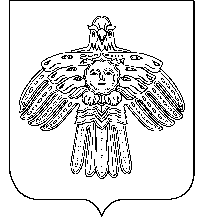 РЕШЕНИЕКЫВКÖРТÖДСоветсельского поселения«Новый Бор»от 25 декабря 2014 г.                                                                              № 3-18/2пст. Новый Бор Республика КомиО        бюджете      муниципального образования   сельского  поселения «Новый    Бор»   на 2015   год   и  на плановый период  2016 и 2017 годовСовет муниципального образования сельского поселения «Новый Бор» РЕШИЛ:1. Утвердить основные характеристики бюджета муниципального образования сельского поселения «Новый Бор» на 2015 год:общий объем доходов в сумме  7318792 рубля;общий объем расходов в сумме 7318792 рубля;дефицит в сумме 0 рублей.2. Утвердить основные характеристики бюджета муниципального образования сельского поселения  «Новый Бор » на 2016 год и на 2017 год:общий объем доходов на 2016 год в сумме 7088411 рублей и на 2017 год в сумме 7050511 рублей;общий объем расходов на 2016 год в сумме 7088411 рублей и на 2017 год в сумме 7050511 рублей;дефицит на 2016 год в сумме 0  рублей и на 2017 год в сумме 0  рублей.3. Утвердить общий объем условно утвержденных расходов на 2016 год  в сумме 75807 рублей и на 2017 год в сумме 152070 рублей.4. Установить общий объем бюджетных ассигнований, направляемых на реализацию публичных нормативных обязательств муниципального образования сельского поселения  «Новый Бор» в 2015 году, в сумме  0 рублей, на 2016 год в сумме 0 рублей и на 2017 год в сумме 0  рублей.5. Утвердить объем безвозмездных поступлений в бюджет муниципального образования сельского поселения  «Новый Бор» в 2015 году в сумме 6416792 рубля, в том числе объем межбюджетных трансфертов, получаемых из других бюджетов бюджетной системы Российской Федерации, в сумме 6416792 рубля.6. Утвердить объем безвозмездных поступлений в бюджет муниципального образования сельского поселения  «Новый Бор» в 2016 году в сумме 6168371 рубль, в том числе объем межбюджетных трансфертов, получаемых из других бюджетов бюджетной системы Российской Федерации, в сумме 6168371 рубль.7. Утвердить объем безвозмездных поступлений в бюджет муниципального образования сельского поселения  «Новый Бор» в 2017 году в сумме 6112071 рубль, в том числе объем межбюджетных трансфертов, получаемых из других бюджетов бюджетной системы Российской Федерации, в сумме 6112071 рубль.8. Утвердить объем межбюджетных трансфертов, предоставляемых из бюджета муниципального образования  сельского поселения  «Новый Бор» другим бюджетам бюджетной системы Российской Федерации в 2015 году, в сумме 46100  рублей, в том числе объем межбюджетных трансфертов местным бюджетам в сумме 46100   рублей.9. Утвердить объем межбюджетных трансфертов, предоставляемых из бюджета муниципального образования  сельского поселения  «Новый Бор» другим бюджетам бюджетной системы Российской Федерации в 2016 году, в сумме 46100  рублей, в том числе объем межбюджетных трансфертов местным бюджетам в сумме 46100  рублей. 10. Утвердить объем межбюджетных трансфертов, предоставляемых из бюджета муниципального образования  сельского поселения  «Новый Бор» другим бюджетам бюджетной системы Российской Федерации в 2017 году, в сумме 46100  рублей, в том числе объем межбюджетных трансфертов местным бюджетам в сумме 46100  рублей.11. Утвердить объем поступлений доходов в бюджет муниципального образования сельского поселения  «Новый Бор»:-  на 2015 год согласно  приложению 1  к настоящему решению;- на плановый период 2016 и 2017 годов согласно приложению 2 к настоящему решению.12. Утвердить  распределение расходов бюджета муниципального образования сельского поселения  «Новый Бор» по разделам и подразделам  классификации расходов  бюджетов Российской Федерации:-  на 2015 год согласно  приложению 3  к настоящему решению;- на плановый период 2016 и 2017 годов согласно приложению 4 к настоящему решению.13. Утвердить распределение бюджетных ассигнований по разделам, подразделам, целевым статьям и видам расходов классификации расходов бюджетов Российской Федерации в ведомственной структуре расходов бюджета муниципального образования сельского поселения  «Новый Бор»:-  на 2015 год согласно  приложению 5  к настоящему решению;- на плановый период 2016 и 2017 годов согласно приложению 6 к настоящему решению.14. Утвердить источники финансирования дефицита бюджета муниципального образования сельского поселения  «Новый Бор»:-  на 2015 год согласно  приложению 7  к настоящему решению;- на плановый период 2016 и 2017 годов согласно приложению 8 к настоящему решению.15. Утвердить перечень главных администраторов доходов  бюджета муниципального образования сельского поселения  «Новый Бор»  согласно приложению 9 к настоящему решению.16. Утвердить перечень  главных администраторов источников финансирования дефицита  бюджета муниципального образования сельского поселения  «Новый Бор» согласно приложению 10 к настоящему решению.17. Утвердить нормативы зачисления доходов в  бюджет муниципального образования  сельского поселения  «Новый Бор»  на 2015 год и на плановый период 2016 и 2017 годов согласно приложению 11 к настоящему решению.18. Установить предельный объем муниципального долга муниципального образования сельского поселения  «Новый Бор» на 2015 года в сумме – 0,00 рублей.Установить предельный объем муниципального долга муниципального образования сельского поселения  «Новый Бор» на 2016 год в сумме 0,00 рублей и на 2017 год в сумме 0,00 рублей.Установить верхний предел муниципального долга муниципального образования сельского поселения  «Новый Бор» по состоянию  на 1 января 2016 года в сумме – 0,00 рублей, в том числе верхний предел долга по муниципальным гарантиям в сумме 0,00 рублей.Установить верхний предел муниципального долга муниципального образования сельского поселения  «Новый Бор» по состоянию  на 1 января 2017 года в сумме – 0,00 рублей, в том числе верхний предел долга по муниципальным гарантиям в сумме 0,0 рублей и на 1 января 2018 года в сумме – 0,00 рублей, в том числе верхний предел долга по муниципальным гарантиям в сумме 0,0 рублей.19. Установить, что заключение  и оплата администрацией сельского поселения договоров, исполнение которых осуществляется за счет бюджета муниципального образования сельского поселения «Новый Бор», производится в пределах утвержденных им лимитов бюджетных обязательств в соответствии с классификацией расходов бюджета муниципального образования сельского поселения «Новый Бор» и с учетом принятых и не исполненных обязательств.20. Установить в соответствии с пунктом 3 статьи 217 Бюджетного кодекса Российской Федерации следующие основания для внесения в 2015 году изменений в показатели сводной бюджетной росписи бюджета муниципального образования сельского поселения  «Новый Бор», связанные с особенностями исполнения бюджета муниципального образования сельского поселения  «Новый Бор» и (или) перераспределения бюджетных ассигнований между главными распорядителями средств бюджета муниципального образования сельского поселения  «Новый Бор» без внесения изменений в решение о бюджете:1) распределение главным распорядителям средств бюджета муниципального образования  сельского поселения  «Новый Бор» остатков средств бюджета муниципального образования сельского поселения  «Новый Бор», образовавшихся на 1 января 2015 года за счет не использованных в 2014 году иных межбюджетных трансфертов, имеющих целевое назначение;2) перераспределение бюджетных ассигнований между подстатьями классификации операций сектора государственного управления, относящихся к расходам, в пределах общего объема бюджетных ассигнований, предусмотренных настоящим решением главному распорядителю бюджетных средств на предоставление субсидий юридическим лицам в соответствии со статьями 78 Бюджетного кодекса Российской Федерации;3) внесение Министерством финансов Российской Федерации изменений в Указания о порядке применения бюджетной классификации Российской Федерации в части отражения расходов по кодам разделов, подразделов, кодам классификации операций сектора государственного управления, а также в части отражения расходов, осуществляемых за счет иных межбюджетных трансфертов, имеющих целевое назначение, по кодам целевых статей, видов расходов;4) в случае принятия или передачи полномочий на другой уровень бюджета на основании заключенных соглашений.21. Судебные акты по искам к муниципальному образованию сельского поселения  «Новый Бор» (казне) о возмещении вреда, причиненного незаконными действиями (бездействием) органами местного самоуправления сельского поселения  «Новый Бор» или их должностных лиц, а также по иным искам о взыскании денежных средств за счет средств казны сельского поселения  «Новый Бор» (за исключением судебных актов о взыскании денежных средств в порядке субсидиарной ответственности главных распорядителей средств бюджета муниципального образования сельского поселения  «Новый Бор»), судебные акты о присуждении компенсации за нарушение права на исполнение судебного акта в разумный срок за счет средств бюджета муниципального образования сельского поселения  «Новый Бор»), направленные в финансовое управление, исполняются в соответствии со статьями 242.1, 242.2, 242.5 Бюджетного кодекса Российской Федерации.Исполнение судебных актов по искам к муниципальному образованию сельского поселения  «Новый Бор»  (казне) осуществляется за счет ассигнований, предусмотренных на эти цели настоящим решением.22. Настоящее решение вступает в силу с 1 января 2015 года.